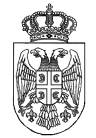 РЕПУБЛИКА СРБИЈААУТОНОМНА ПОКРАЈИНА ВОЈВОДИНАОПШТИНА СЕЧАЊОДЕЉЕЊЕ ЗА ПРИВРЕДУ, РАЗВОЈ, ИНСПЕКЦИЈСКЕ ПОСЛОВЕИ ЗАШТИТУ ЖИВОТНЕ СРЕДИНЕБрој: 501-5-2/2021-IДана: 30.03.2021 г.С  е  ч  а  њВожда Карађорђа 57          На основу члана 10. став 4. и став 5. Закона о процени утицаја на животну средину (''Сл. гласник РС'', бр. 135/04 и 36/09), чланова 136. став 1. и 140. Закона о општем управном поступку (''Сл. гласник РС'', бр. 18/2016), и чланова 9. и 15. Правилника о организацији и систематизацији радних места у Општинској управи општине Сечањ бр. 02-15/2017-II од 09.02.2017. године, а поступајући по захтеву носиоца пројекта „ФРИГЛО“ ДОО Сечањ-Сутјеска, заведеног под бројем 501-5/2021-I, од 18.03.2021. године, Одељење за привреду, развој, инспекцијске послове и заштиту животне средине доноси                                                              Р  Е  Ш  Е  Њ  Е          За ПРОЈЕКАТ - „Доградња и реконструкција фабрике за хладну прераду поврћа са хладњачом'', чија реализација се планира на кат. парцели бр. 1759/1, КО Сутјеска, на територији општине Сечањ, носиоца пројекта „ФРИГЛО“ ДОО Сечањ-Сутјеска, није потребна процена утицаја на животну средину.                                                      О  б  р  а  з  л  о  ж  е  њ  е         Носилац пројекта „ФРИГЛО“ ДОО Сечањ-Сутјеска, обратио се овом органу захтевом бр. 501-5/2021-I, од 18.03.2021 г. за одлучивање о потреби процене утицаја на животну средину ПРОЈЕКТА - „Доградња и реконструкција фабрике за хладну прераду поврћа са хладњачом'', чија реализација се планира на кат. парцели бр. 1759/1, КО Сутјеска, на територији општине Сечањ.        Увидом у достављену документацију уз захтев и по спроведеном поступку разматрања захтева, овај орган је утврдио да за горе наведени пројекат није потребна процена утицаја на животну средину.        На поднети захтев за одлучивање о потреби процене утицаја, заинтересовани органи, организације и заинтересована јавност у датом року нису се огласили.                 Разлози за доношење овог  решења су:            1. Носилац пројекта "ФРИГЛО" ДОО Сечањ-Сутјеска, у оквиру постојећег комплекса фабрике, на кат. парцели бр. 1759/1, КО Сутјеска, на територији општине Сечањ, планира пројекат: "Доградња и реконструкција фабрике за хладну прераду поврћа са хладњачом". Намена комплекса и објекта је прерада, складиштење и паковање пољопривредних производа-хладњача са контролисаном температуром. Нови простор хладњаче планиран је уз постојећи објекат у продужетку истог, а састоји се од 2 независне лагер коморе за хлађење површина 604,87м2 и 787,69м2 са манипулативним ходником од 153,15м2, који представља везу са постојећим објектом. Висина комора је 10,3м. За хлађење складишног комплекса користиће се амонијачни пумпни систем, који већ постоји, уз додатак амонијачног испаривача, цевног развода и аутоматике. Парцела на којој се планира изградња објекта представља постојећу радну зону бр. 7 у Сутјесци, грађевинско земљиште изван грађевинског подручја насеља Сутјеска, северно од насеља, намењена за изградњу најразличитијих производних и пословних садржаја, а превасходно објеката, односно комплекса који у погледу простора, саобраћаја, инфраструктурне опремљености или радног процеса, не угрожавају стање животне средине. Укупна површина парцеле износи 45.508м2, БРПГ постојећих објеката је 10.122,00м2, а БРПГ планираног објекта је 1.809,22м2.          2.  Према својим карактеристикама предметни пројекат није обухваћен Уредбом о утврђивању Листе пројеката за које је обавезна процена утицаја и Листе пројеката за које се може захтевати процена утицаја на животну средину ("Сл. гласник РС", бр. 114/2008).          3. За карактеристике пројекта, уз примену важећих техничких норматива и стандарда прописаних за коришћење и одржавање ове врсте објеката као и одговарајућих мера заштите односно услова који су утврдили други овлашћени органи и организације, не очекују се значајнији негативни утицаји на чиниоце животне средине у току коришћења пројекта.               На основу наведеног решено је као у диспозитиву.      Поука о правном средству: Против овог решења носилац пројекта може изјавити  жалбу Покрајинском секретаријату за урбанизам и заштиту животне средине АП Војводине у року од 15 дана од дана пријема овог решења, а преко овог органа са таксом од  480,00 динара.        Заинтересована јавност може изјавити жалбу против овог решења Покрајинском секретаријату за урбанизам и заштиту животне средине АП Војводине у року од 15 дана од дана његовог објављивања, преко овог органа са таксом од 480,00 динара.       Достављено:„ФРИГЛО“ ДОО Сечањ-Сутјеска, Бориса Кидрича 2аОгласна табла Општинске управе, СечањОпштинска инспекција за заштиту животне срединеWeb site општине СечањАрхива                                                                                                 РУКОВОДИЛАЦ ОДЕЉЕЊА                                                                                                     Дејана Милошевић